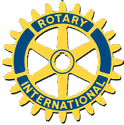 MEETING OF THE CARLETON PLACE ROTARY                    WEDNESDAY NOVEMBER27, 2002Sergeant at arms Al Jones was presented with a new collection box from the Pembroke Rotary chapter and immediately put it to good use.David McGlade presented the charter members with their certificates packagesThere was an introduction of number of possible new membersKirk did his report on the Santa Clause Parade and asked for help on Saturday to decorate float.David read the community living thank you letters for the work that was done building the deck and wheelchair ramp. Roy Van Der Mull presented an update on the Salvation Army Kettle drive and requested volunteers to man the kettles. The Real Al Jones noted that a Christmas party for the Rotary Club would be held at Kelly’s Loft on December 19.Ray Elliston said graceDavid spoke about the plowing match and how the Rotary Club can make money working at the match, a letter is attached to this, explaining the process and how much money we can make.David mentioned the Smiths Falls Rotary Christmas night and how we were all welcome to go.Dan Cooke gave a report as to the state of the business account, and we have MONEY IN THE BANK!Al Jones’s wife Glenda made the banner holder and was appreciated by a round of applause.Dan won the 50/50 AGAIN!!David read a request from the Carleton Place High School for a donation for their Sound of Music Play (see attached letter)A question regarding our Banners was raised and David said he would look into it.Meeting adjourned at 1:05 P.M.